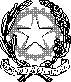 MINISTERO dell'ISTRUZIONE E DEL MERITOUfficio Scolastico Regionale per il LazioISTITUTO COMPRENSIVO "PIAZZA WINCKELMANN"P.zza J. J. Winckelmann, 20 - 00162 ROMA – Cod. RMIC8EC00CTel. 06/86219146 – Codice Fiscale 97713670582 - Codice Univoco Ufficio UF9CBPe-mail rmic8ec00c@istruzione.it – PEC rmic8ec00c@pec.istruzione.it – www.icpiazzawinckelmann.edu.itAl Dirigente Scolastico dell’I.C. “Piazza Winckelmann” - RomaOGGETTO: CONGEDI PARENTALI (art. 12 CCNL 2006/0+D.lgs 151/01)(Personale Docente e A.T.A. con contratto a T.I. e T.D.)..l.. sottoscritt..	nat.. a  	(Cognome e Nome)il	in servizio presso questo istituto scolastico in qualità di  	(Docente / A.T.A)con contratto di lavoro a TEMPO INDETERMINATO / DETERMINATO:RICHIEDELa concessione di giorni	di permesso retribuito dal	al	perCongedo Parentale (Decreto legislativo 151/01 art. 32 comma 1)(I primi 30 gg. sono retribuiti per intero; oltre i 30 gg. fino al terzo anno di vita del bambino, spetta un indennità pari al 30% della retribuzione per un periodo massimo complessivo tra i genitori di 6 mesi)Congedo per Malattia del figlio/a (Decreto legislativo 151/01 art. 47)(gg. 30, retribuiti al 100%, per ciascun anno di età del bambino, nei primi tre anni di vita del figlio)Congedo per Malattia del figlio/a (Decreto legislativo 151/01 art.47)(gg. 5 senza assegni per ogni anno di età del bambino, daI terzo all’ottavo anno di vita)D I C H I A R AChe ha già fruito nell’anno	/	di n.	giorni di permesso retribuito per 	;Che il/la bambino/a è nato/a il	;Che l’altro genitore NON usufruisce di analogo beneficio durante il periodo suddetto (allega autocertificazione)Allega la seguente documentazione:Data		Firma  	